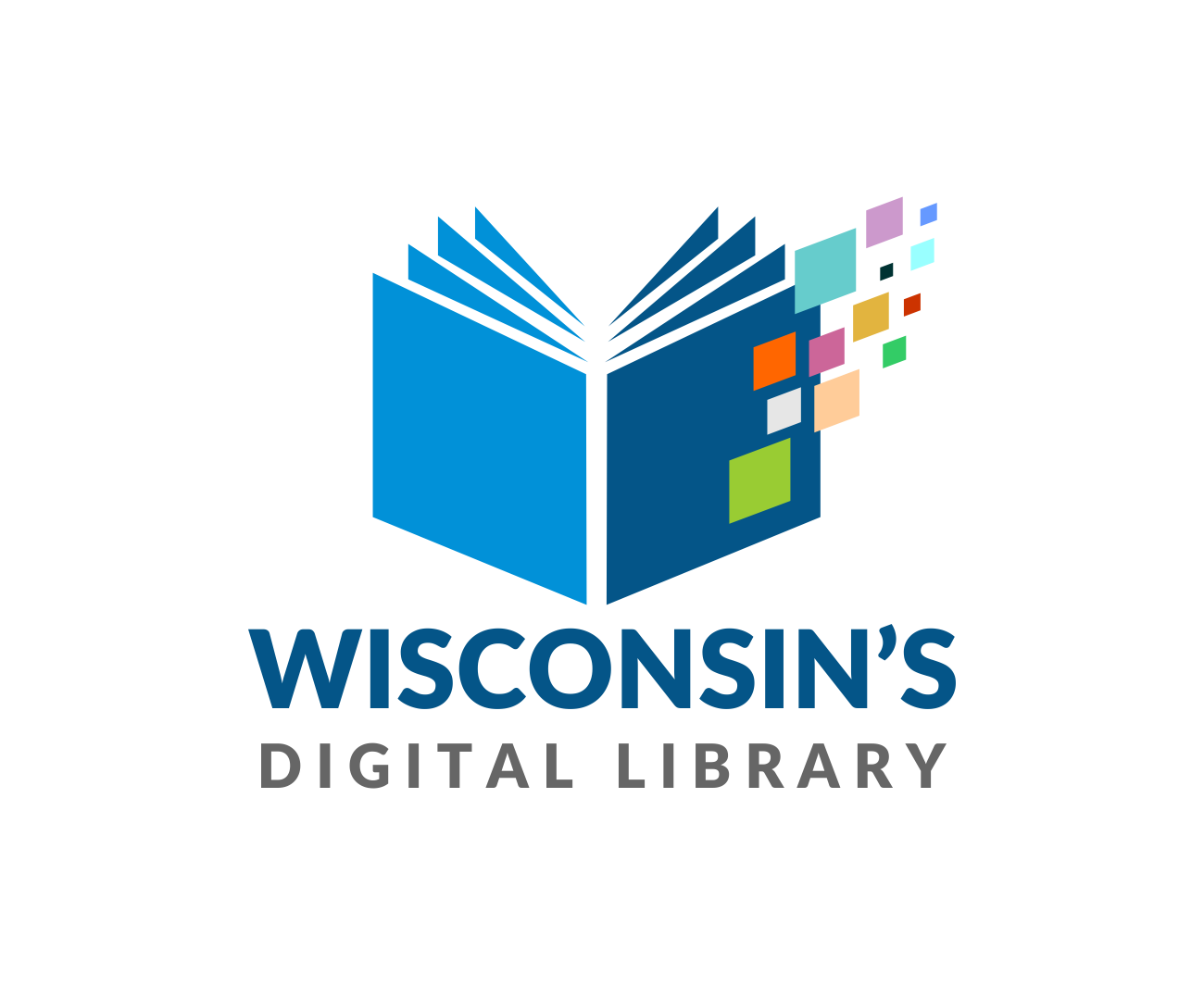 FOR IMMEDIATE RELEASEWisconsin’s Digital Library Users Borrow 8.6 Million Digital Titles in 2023[SYSTEM or LIBRARY Users Borrow XX Digital Titles in 2023]Wisconsin ranks 6th in public digital library collections worldwide in total checkouts[City, State – Date] Wisconsin’s Digital Library announced today that Wisconsin readers reached a new milestone: 8.6 million digital books borrowed in 2023. [Of those nearly 9 million checkouts, x% or # were from the XXX public library or library system.] This achievement illustrates the library’s commitment to serving the state in innovative ways, including a large catalog of ebooks, digital audiobooks, and magazines. Wisconsin’s Digital Library, available for users of every public library and library system in Wisconsin, had the sixth highest circulation in the world for a digital public library collection, and readership shows no signs of slowing. Total checkouts increased nearly a million from 2022.Wisconsin was an early adopter of digital reading. Wisconsin’s Digital Library, established in 2003, has been providing readers 24/7 access to digital reading materials for several years through the award-winning Libby app. The collection of over 100,000 titles serves readers of all ages and interests, supporting lifelong learning and recreational reading for all Wisconsinites.[Add a quote from library or system staff or a community member.]The top three titles Wisconsin’s Digital Library readers borrowed in 2023 were:You Shouldn't Have Come Here by Jeneva RoseTwisted Love by Ana HuangThe Things We Leave Unfinished by Rebecca Yarros[Alternately, you can add the top three titles for your system or library. To find these, log into your Marketplace account and go to Insights. Run the Checkouts report and select your library or all of your system's libraries in the branch filter. If you don’t have a Marketplace account or need help, contact your system for assistance.]Borrowers just need a valid library card from any public library in Wisconsin to access digital books from Wisconsin’s Digital Library. Readers can read or listen on any major device, including smartphones, tablets, and computers.Download the Libby app or visit https://wplc.overdrive.com/ to get started borrowing ebooks, audiobooks, and magazines anytime, anywhere.About Wisconsin’s Digital LibraryWisconsin's Digital Library was established in 2003 and is a shared, statewide collection of ebooks, audiobooks, and magazines available for free to all Wisconsin public library card holders.About [Your Public Library or Library System]
XXXXAbout OverDriveOverDrive is a mission-based company that stands with libraries. Named a Certified B Corp in 2017, OverDrive serves tens of thousands of libraries and schools in over 100 countries with the industry’s largest digital catalog of ebooks, audiobooks, video and other content. Award-winning apps and services include the Libby library reading app, the Sora student reading app, Kanopy, the leading video streaming app for libraries and colleges, and TeachingBooks.net, which offers one of the largest catalogs of supplemental materials that enhance literacy outcomes. Founded in 1986, OverDrive is in Cleveland, Ohio USA. www.overdrive.comContact:
Contact name: XXXLibrary Name: XXX
Phone: XXX
Email: XXX###